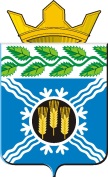 Администрация                                                                                                                                                                                                                                                                                                                                                                                                                                                                                                                                                                                                                                                                                                                                                                                                                                            Крапивинского муниципального округаПОСТАНОВЛЕНИЕот «26» 06.2020г.№ 868пгт.КрапивинскийО внесении изменений в постановление администрации Крапивинского муниципального района от 12.04.2017г. №290 «О внедрении Стандарта развития конкуренции в Крапивинском муниципальном районе»В соответствии с решением Совета народных депутатов Крапивинского муниципального округа от 26.12.2019г. №11 «О переименовании администрации Крапивинского муниципального района»: Внести в постановление администрации Крапивинского муниципального района от 12.04.2017г. №290 «О внедрении Стандарта развития конкуренции в Крапивинском муниципальном районе» (в редакции постановления  от 05.12.2017г. №1078, от 14.11.2019г.№1050) следующие изменения:По тексту постановления вместо слов «район» читать «округ» в соответствующем падеже.        3. Опубликовать  настоящее постановление на официальном сайте администрации Крапивинского муниципального округа в информационно-телекоммуникационной сети «Интернет».         4. Настоящее постановление вступает в силу со дня опубликования на официальном сайте администрации Крапивинского муниципального округа в информационно-телекоммуникационной сети «Интернет».         5. Контроль за исполнением данного постановления возложить на заместителя главы Крапивинского муниципального округа С.Н. Харламова.    ГлаваКрапивинского муниципального округа			                	Т.И. КлиминаИсп. Т.Я. Ащеулова Тел.83844622181